本制度は、創設から10年が経過し、認定を取得する住宅数も増加しているところですが、さらなる長期優良住宅の普及のため、県では一層の認定取得の促進を図っています。そこで、長期優良住宅を建築したいものの、「どこの事業者に依頼すれば良いかわからない」という一般県民に向けて、県のホームページ(*1)に『長期優良住宅の建築実績のある事業者(*2)の情報』を掲載いたします。つきましては、今回、認定取得いただきました貴社（設計者及び工事施工者）の情報について掲載をご希望される場合は、お手数ですが、裏面に必要事項をご記入のうえ、ＦＡＸ又は電子メールにて、事務担当までご送付ください。　事務担当・申込先　：　三重県県土整備部住宅政策課　長期優良住宅担当　　　　　　　　　　　　　　　電話　059-224-2720　FAX 059-224-3147			　　　電子メール　jutaku@pref.mie.lg.jp（ご注意）〇　掲載は、希望する事業者のみであり、必須ではありません。〇　掲載は、数か月程度の期間ごとの更新となりますので、裏面の申請後、すぐに掲載されるとは限りません。〇　記載内容に変更が生じた場合は、お手数ですが本紙によりご連絡ください。〇　一定期間経過後、掲載内容に変更がないか照会を行う場合がありますのでご了承ください。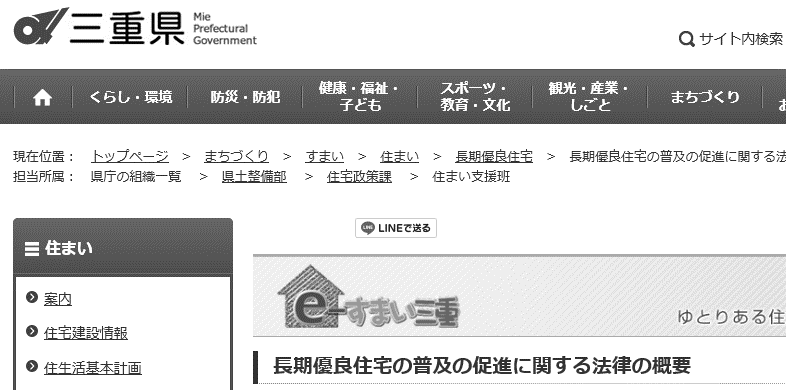 (*1)　三重県の長期優良住宅のホームページに一覧表形式のPDFファイルをアップロードする形での掲載となります。(*2)　県内での建築実績があり、長期優良住宅の設計が可能な建築士事務所、又は、工事施工が可能な建設業者等、一般の建築主から長期優良住宅建築の依頼にご対応可能な事業者のことをいいます。三重県県土整備部住宅政策課　長期優良住宅担当　宛て（FAX 059-224-3147　　電子メール　jutaku@pref.mie.lg.jp）長期優良住宅建設実績事業者情報等のＨＰ掲載申込書　　 長期優良住宅の建築実績を有し、建築の依頼に対応することが可能であるため、県ホームページへの以下の情報掲載又は掲載情報の変更を申し込みます。以下に、連絡先のご担当者の情報をご記入ください。（ＨＰには掲載しません。）　お申込みいただき、ありがとうございました。申込日　※ 令和　　　年　　　月　　　日※ 記入必須事項※ 記入必須事項掲　載　情　報掲　載　情　報掲　載　情　報掲　載　情　報掲　載　情　報掲　載　情　報掲　載　情　報掲　載　情　報掲　載　情　報掲　載　情　報掲　載　情　報（変更の場合）変更部分のみご記入下さい（変更の場合）変更部分のみご記入下さい（変更の場合）変更部分のみご記入下さい（変更の場合）変更部分のみご記入下さい（変更の場合）変更部分のみご記入下さい（変更の場合）変更部分のみご記入下さい（変更の場合）変更部分のみご記入下さい（変更の場合）変更部分のみご記入下さい（変更の場合）変更部分のみご記入下さい（変更の場合）変更部分のみご記入下さい（変更の場合）変更部分のみご記入下さいふりがな　※ふりがな　※社名・団体名等　※支店・営業所単位での登録でも構いませんが、一般からの問い合わせを受けられる事業所等を記載願います。社名・団体名等　※支店・営業所単位での登録でも構いませんが、一般からの問い合わせを受けられる事業所等を記載願います。所在地　※所在地　※業務区分　※複数回答可業務区分　※複数回答可□設計　□施工　□建売分譲□設計　□施工　□建売分譲□設計　□施工　□建売分譲□設計　□施工　□建売分譲□設計　□施工　□建売分譲□設計　□施工　□建売分譲□設計　□施工　□建売分譲□設計　□施工　□建売分譲□設計　□施工　□建売分譲□設計　□施工　□建売分譲□設計　□施工　□建売分譲□設計　□施工　□建売分譲□設計　□施工　□建売分譲□設計　□施工　□建売分譲□設計　□施工　□建売分譲□設計　□施工　□建売分譲□設計　□施工　□建売分譲□設計　□施工　□建売分譲□設計　□施工　□建売分譲□設計　□施工　□建売分譲□設計　□施工　□建売分譲□設計　□施工　□建売分譲業務区分　※複数回答可業務区分　※複数回答可□新築　□増築　□改修・リフォーム□新築　□増築　□改修・リフォーム□新築　□増築　□改修・リフォーム□新築　□増築　□改修・リフォーム□新築　□増築　□改修・リフォーム□新築　□増築　□改修・リフォーム□新築　□増築　□改修・リフォーム□新築　□増築　□改修・リフォーム□新築　□増築　□改修・リフォーム□新築　□増築　□改修・リフォーム□新築　□増築　□改修・リフォーム□新築　□増築　□改修・リフォーム□新築　□増築　□改修・リフォーム□新築　□増築　□改修・リフォーム□新築　□増築　□改修・リフォーム□新築　□増築　□改修・リフォーム□新築　□増築　□改修・リフォーム□新築　□増築　□改修・リフォーム□新築　□増築　□改修・リフォーム□新築　□増築　□改修・リフォーム□新築　□増築　□改修・リフォーム□新築　□増築　□改修・リフォーム一般からの相談等連絡先電話番号　※一般からの相談等連絡先メールアドレス　建築可能地域等※建築可能地域等※□三重県内全域□（　　　　　　　　　　　　　　　　　　　　）□三重県内全域□（　　　　　　　　　　　　　　　　　　　　）□三重県内全域□（　　　　　　　　　　　　　　　　　　　　）□三重県内全域□（　　　　　　　　　　　　　　　　　　　　）□三重県内全域□（　　　　　　　　　　　　　　　　　　　　）□三重県内全域□（　　　　　　　　　　　　　　　　　　　　）□三重県内全域□（　　　　　　　　　　　　　　　　　　　　）□三重県内全域□（　　　　　　　　　　　　　　　　　　　　）□三重県内全域□（　　　　　　　　　　　　　　　　　　　　）□三重県内全域□（　　　　　　　　　　　　　　　　　　　　）□三重県内全域□（　　　　　　　　　　　　　　　　　　　　）□三重県内全域□（　　　　　　　　　　　　　　　　　　　　）□三重県内全域□（　　　　　　　　　　　　　　　　　　　　）□三重県内全域□（　　　　　　　　　　　　　　　　　　　　）□三重県内全域□（　　　　　　　　　　　　　　　　　　　　）□三重県内全域□（　　　　　　　　　　　　　　　　　　　　）□三重県内全域□（　　　　　　　　　　　　　　　　　　　　）□三重県内全域□（　　　　　　　　　　　　　　　　　　　　）□三重県内全域□（　　　　　　　　　　　　　　　　　　　　）□三重県内全域□（　　　　　　　　　　　　　　　　　　　　）□三重県内全域□（　　　　　　　　　　　　　　　　　　　　）□三重県内全域□（　　　　　　　　　　　　　　　　　　　　）対応可能な住宅の構造対応可能な住宅の構造□木造　□鉄骨造　□ＲＣ造□（　　　　　　　　　　　　　　　　　　　　）□木造　□鉄骨造　□ＲＣ造□（　　　　　　　　　　　　　　　　　　　　）□木造　□鉄骨造　□ＲＣ造□（　　　　　　　　　　　　　　　　　　　　）□木造　□鉄骨造　□ＲＣ造□（　　　　　　　　　　　　　　　　　　　　）□木造　□鉄骨造　□ＲＣ造□（　　　　　　　　　　　　　　　　　　　　）□木造　□鉄骨造　□ＲＣ造□（　　　　　　　　　　　　　　　　　　　　）□木造　□鉄骨造　□ＲＣ造□（　　　　　　　　　　　　　　　　　　　　）□木造　□鉄骨造　□ＲＣ造□（　　　　　　　　　　　　　　　　　　　　）□木造　□鉄骨造　□ＲＣ造□（　　　　　　　　　　　　　　　　　　　　）□木造　□鉄骨造　□ＲＣ造□（　　　　　　　　　　　　　　　　　　　　）□木造　□鉄骨造　□ＲＣ造□（　　　　　　　　　　　　　　　　　　　　）□木造　□鉄骨造　□ＲＣ造□（　　　　　　　　　　　　　　　　　　　　）□木造　□鉄骨造　□ＲＣ造□（　　　　　　　　　　　　　　　　　　　　）□木造　□鉄骨造　□ＲＣ造□（　　　　　　　　　　　　　　　　　　　　）□木造　□鉄骨造　□ＲＣ造□（　　　　　　　　　　　　　　　　　　　　）□木造　□鉄骨造　□ＲＣ造□（　　　　　　　　　　　　　　　　　　　　）□木造　□鉄骨造　□ＲＣ造□（　　　　　　　　　　　　　　　　　　　　）□木造　□鉄骨造　□ＲＣ造□（　　　　　　　　　　　　　　　　　　　　）□木造　□鉄骨造　□ＲＣ造□（　　　　　　　　　　　　　　　　　　　　）□木造　□鉄骨造　□ＲＣ造□（　　　　　　　　　　　　　　　　　　　　）□木造　□鉄骨造　□ＲＣ造□（　　　　　　　　　　　　　　　　　　　　）□木造　□鉄骨造　□ＲＣ造□（　　　　　　　　　　　　　　　　　　　　）PR事項100字程度以内PR事項100字程度以内PR事項100字程度以内PR事項100字程度以内PR事項100字程度以内PR事項100字程度以内PR事項100字程度以内PR事項100字程度以内PR事項100字程度以内PR事項100字程度以内PR事項100字程度以内PR事項100字程度以内PR事項100字程度以内PR事項100字程度以内PR事項100字程度以内PR事項100字程度以内PR事項100字程度以内PR事項100字程度以内PR事項100字程度以内PR事項100字程度以内ご担当者氏名　※　　　　　　　　　　　　　　　　　　　　　　　　　　　様連絡先電話・ＦＡＸ番号　※上記と異なる場合は記入願います。ＴＥＬ：　　　　　　　　　　　　　　　ＦＡＸ：電子メールアドレス※上記と異なる場合は記入願います。備　考